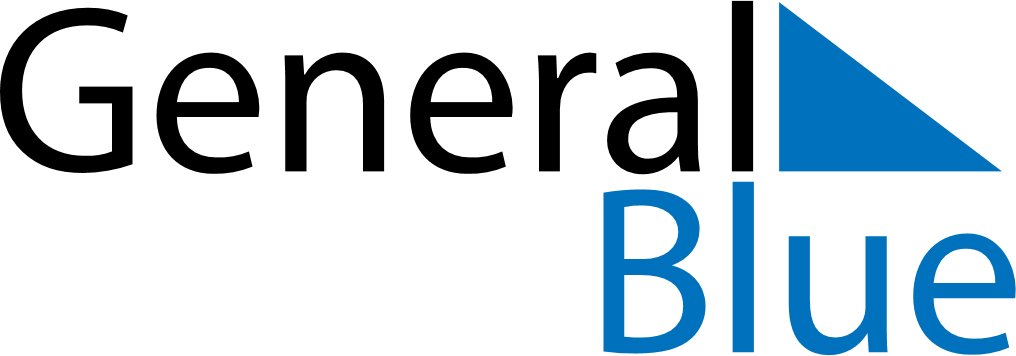 February 2023February 2023February 2023GrenadaGrenadaSUNMONTUEWEDTHUFRISAT1234567891011Independence Day1213141516171819202122232425262728